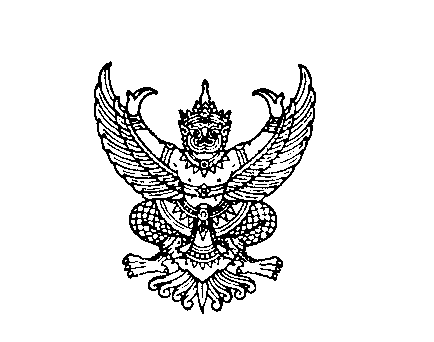 ที่ มท ๐๘20.3/ว						กรมส่งเสริมการปกครองท้องถิ่น							ถนนนครราชสีมา เขตดุสิต กทม. ๑๐๓๐๐						        มกราคม  2๕65เรื่อง  ขอความอนุเคราะห์ประชาสัมพันธ์งานสัมมนาออนไลน์ “ถามมา ตอบไป ไขข้อสงสัย โครงการ LESS 			สำหรับสถาบันการศึกษา และองค์กรปกครองส่วนท้องถิ่น"เรียน  ผู้ว่าราชการจังหวัด ทุกจังหวัดสิ่งที่ส่งมาด้วย 	สำเนาหนังสือองค์การบริหารจัดการก๊าซเรือนกระจก (องค์การมหาชน) ที่ อบก 2565.04/ว040        			ลงวันที่ 11 มกราคม 2565 					          จำนวน 1 ฉบับด้วยกรมส่งเสริมการปกครองท้องถิ่นได้รับแจ้งจากองค์การบริหารจัดการก๊าซเรือนกระจก (องค์การมหาชน) หรือ อบก. สังกัดกระทรวงทรัพยากรธรรมชาติและสิ่งแวดล้อม มีบทบาทภารกิจ
ด้านการส่งเสริมการมีส่วนร่วมในการลดก๊าซเรือนกระจกของภาคส่วนต่าง ๆ ซึ่ง อบก. ได้พัฒนาโครงการสนับสนุนกิจกรรมลดก๊าซเรือนกระจก (Low Emission Support Scheme : LESS) เพื่อสร้างความตระหนักให้ทุกภาคส่วน
มีส่วนร่วมในการลดการปล่อยก๊าซเรือนกระจกและยกย่องผู้ทำความดีให้ได้รับการยอมรับ รวมทั้งเชิดชูผู้ที่
ให้การสนับสนุนทั้งทางการเงิน เทคโนโลยี หรือองค์ความรู้เพื่อให้เกิดการลดก๊าซเรือนกระจก ผ่านกระบวนการวิเคราะห์และประเมินทางเทคนิควิชาการ โดย LESS เป็นอีกหนึ่งกลไกที่จะช่วยส่งเสริมให้ทุกภาคส่วนมุ่งสู่การเป็นสังคมคาร์บอนต่ำต่อไป เพื่อให้สถาบันการศึกษา และองค์กรปกครองส่วนท้องถิ่น ได้เข้าใจถึงขั้นตอน
การพัฒนากิจกรรมเพื่อขอการรับรองปริมาณก๊าซเรือนกระจกภายใต้โครงการ LESS มากขึ้น อบก. จึงกำหนดจัดสัมมนา “ถามมา ตอบไป ไขข้อสงสัย โครงการ LESS สำหรับสถาบันการศึกษา และองค์กรปกครองส่วนท้องถิ่น" 
ในวันจันทร์ที่ 7 กุมภาพันธ์ 2565 เวลา 09.30 – 12.00 น. ผ่านระบบออนไลน์ (Application ZOOM)					ในการนี้ กรมส่งเสริมการปกครองท้องถิ่นขอความร่วมมือจังหวัดเผยแพร่ประชาสัมพันธ์
งานสัมมนาออนไลน์ “ถามมา ตอบไป ไขข้อสงสัย โครงการ LESS สำหรับสถาบันการศึกษา และองค์กรปกครองส่วนท้องถิ่น" ให้กับองค์กรปกครองส่วนท้องถิ่นและสถานศึกษาในสังกัด ทั้งนี้ สามารถสอบถามข้อมูลเพิ่มเติมได้ที่ นางสาวผุสดี ลีกระจ่าง โทรศัพท์ 02 – 141 – 9847 รายละเอียดปรากฏตามสิ่งที่ส่งมาด้วยจึงเรียนมาเพื่อโปรดพิจารณา ขอแสดงความนับถืออธิบดีกรมส่งเสริมการปกครองท้องถิ่นกองสิ่งแวดล้อมท้องถิ่นกลุ่มงานทรัพยากรธรรมชาติ  โทร. ๐-๒๒๔๑-๙๐๐๐ ต่อ 2113 ไปรษณีย์อิเล็กทรอนิกส์ saraban@dla.go.th.